Classroom Observation Organizer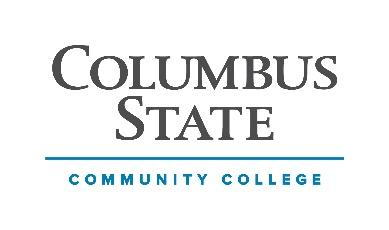 This form is to be used during the classroom observation to help organize your observations and reflections. The Faculty Observation Report is to be completed after the observation based on the notes contained here.Instructor NameCourse TitleDate and TimeNumber of Students PresentLocation/Room No.TIMEOBSERVATIONSTHOUGHTS/COMMENTSTIMEOBSERVATIONSTHOUGHTS/COMMENTSOVERALL THOUGHTS/REFLECTIONS